开课单位课程编号班级名称学时教师名称选课学生通信群形式（QQ/微信群)班级QQ群号备注环境与生物工程学院B102B002环境功能材料1班32江芳QQ群1015776939环境与生物工程学院B102B003生物技术进展1班32张建法QQ群777603510环境与生物工程学院L102B002Modern Biological Technology1班48许召贤QQ群659403596环境与生物工程学院L102B003Application  Theory of Water Treatment1班32王冰玉QQ群1028215879环境与生物工程学院L102C004Water Treatment Chemicals  Their Applications1班32陈守文QQ群
1092317416环境与生物工程学院S102B012环境质量监测系统1班32王正萍QQ群745138021环境与生物工程学院S102C008环境催化技术1班32陈欢QQ群740268540环境与生物工程学院S102C018现代生物技术1班32金明杰QQ群721078611环境与生物工程学院S102C021空气颗粒物污染与防治1班32杨毅QQ群751487562环境与生物工程学院S102C040Cell Engineering1班32翁丹QQ群711703351环境与生物工程学院S102C044工业废水处理技术与理论1班32沈锦优QQ群812112354环境与生物工程学院S102S004生物化工工艺设计1班32马科锋QQ群689620786环境与生物工程学院W102C001Air pollution control and prevention1班32何潇QQ群759796105化学与化工学院B103Z004绿色合成方法1班32彭新华QQ群716229310化学与化工学院S103B009先进材料导论1班32杨勇(主讲)、付永胜QQ群815660305化学与化工学院S103B018火工品设计理论1班32周彬QQ群661667813化学与化工学院S103B020火工烟火性能测试实验1班16朱晨光QQ群813553454化学与化工学院S103B025制药工艺与工程1班32王鹏程QQ群280681657化学与化工学院S103B052高等药物化学1班32林秋汉QQ群769302686化学与化工学院S103C004爆炸及其作用1班32饶国宁QQ群768302559化学与化工学院S103C010相似理论及工程应用1班32王伯良QQ群725228830化学与化工学院S103C011材料工程中的软化学方法1班32谈玲华QQ群702653302化学与化工学院S103C015含能材料及其安全技术1班32李斌QQ群216927018化学与化工学院S103C019聚合物结构与性能1班32车剑飞QQ群936350251化学与化工学院S103C020高分子材料学1班32贾红兵(主讲)、菅晓霞QQ群345761414化学与化工学院S103C026晶体材料分析1班32卑凤利QQ群474599992化学与化工学院S103C041药用高分子材料1班32邢晓东QQ群515819270化学与化工学院S103C055化工过程安全管理1班32陈网桦QQ群770716955电子工程与光电技术学院B104B001Principle of Optics1班48高万荣QQ群626930332电子工程与光电技术学院B104B002现代信号处理中的数学方法1班32胡俊QQ群723960818电子工程与光电技术学院B104B004微纳光电子器件与技术1班48俞叶峰QQ群816206436电子工程与光电技术学院B104Z011现代光电信息技术进展1班32钱惟贤QQ群787129334电子工程与光电技术学院B104Z013现代光学测试新进展1班32陈磊QQ群783977298电子工程与光电技术学院S104B006生物医学信号处理1班32李武森QQ群492478744电子工程与光电技术学院S104B009成像系统分析导论1班48柏连发(主讲)、韩静QQ群775638082电子工程与光电技术学院S104B026Nanoelectronics and Devices1班48俞叶峰QQ群817091216电子工程与光电技术学院S104C004Fiber Optics and Optical Fiber Applied Technology1班32李武森QQ群492478744电子工程与光电技术学院S104C005Semiconductor Optoelectronic Technology2班32罗塞雨QQ群743819305电子工程与光电技术学院S104C010Modern Opical System Design1班32马骏QQ群792708099电子工程与光电技术学院S104C012软件无线电技术1班32林艳QQ群748080060电子工程与光电技术学院S104C013生物医学仪器1班32倪辰荫QQ群814219355电子工程与光电技术学院S104C016无线通信原理1班32邹骏QQ群709787464电子工程与光电技术学院S104C020现代雷达技术1班32许志勇QQ群204506554电子工程与光电技术学院S104C024现代通信技术1班32郭山红QQ群780960149电子工程与光电技术学院S104C038数字信号处理系统设计与实现1班32李洪涛QQ群771541982电子工程与光电技术学院S104C045现代光学设计与制造技术1班32高志山(主讲)、袁群QQ群792223895电子工程与光电技术学院S104C049信息存储技术1班32郑东亮QQ群748725440电子工程与光电技术学院S104C053现代电路理论1班32蔡小玲QQ群951375217电子工程与光电技术学院S104C056智能传感器及接口技术1班48陈文建QQ群745499252电子工程与光电技术学院S104C060Multi-sensor Data Fusion Technology1班32王晶琦QQ群720406838计算机科学与工程学院B106C008模式识别理论1班32严慧QQ群577638939计算机科学与工程学院B106Z002海量数据分析1班32王永利QQ群732512111计算机科学与工程学院B106Z007量子计算前沿1班32李晅松QQ群627333125计算机科学与工程学院L106C005Software Evaluation and Copyright Protection1班32余立功QQ群559526839计算机科学与工程学院L106C006The Architectures and Protocols of the Next-Generation Inter1班32魏松杰QQ群696306038计算机科学与工程学院S106B004模式识别技术1班32孙权森QQ群696433218计算机科学与工程学院S106C003应用密码学1班32赵学龙QQ群725270306计算机科学与工程学院S106C005Services Computing and Business Process Management（I）1班32宋巍QQ群863269291计算机科学与工程学院S106C007Trusted Computing Technologies1班32苏铓QQ群721027520计算机科学与工程学院S106C013媒体计算技术1班32舒祥波QQ群719157735计算机科学与工程学院S106C016智能机器人系统与设计1班32袁夏QQ群735113754计算机科学与工程学院S106C036分布式系统与并行计算1班32宋斌QQ群563367804计算机科学与工程学院S106C037Distributed System and Parallel Computing1班32张毅QQ群621791212计算机科学与工程学院S106C038软件定义技术1班32周沧琦QQ群744025583经济管理学院B107Z007质量管理与质量工程研究专题1班32马义中QQ群332667985经济管理学院B107Z010管理评价与决策分析专题1班32程龙生(主讲)、江文奇(主讲)QQ群531736933经济管理学院B107Z011产业发展与创新管理专题1班32朱英明(主讲)、邢路(主讲)、徐晓亮(主讲)、孟令杰(主讲)、王毅(主讲)、王玉东(主讲)、文丹艳(主讲)、张耀杰(主讲)QQ群744761541经济管理学院L107B012International Financial Management1班32杜玉兰QQ群857386474经济管理学院L107C004International Brand Management1班32闫志军QQ群797589978经济管理学院L107C017Management evaluation  decision analysis research topics1班32程龙生(主讲)、江文奇(主讲)QQ群762556174经济管理学院S107B001产业组织与企业理论1班48朱正萱QQ群796922656经济管理学院S107B012情报数据处理方法1班32戴建华QQ群580876330经济管理学院S107B025国际投资与跨国公司1班32宗永建QQ群795202506经济管理学院S107B028图书情报学研究方法1班32戴建华QQ群580876330经济管理学院S107B037中级计量经济学1班48杨静文QQ群775666443经济管理学院S107B051研究方法专题1班16王毅(主讲)、邢路(主讲)、文丹艳(主讲)、肖继宏(主讲)、黄菁菁(主讲)QQ群462595818经济管理学院S107B067数字图书馆1班32陈芬QQ群743989487经济管理学院S107B069金融衍生工具1班48刘玉灿QQ群693621491经济管理学院S107B072Intermediate International Finance: Theory  Practice1班32王伟藩QQ群799263660经济管理学院S107B075MPAcc-2021级32邓德强QQ群215971138经济管理学院S107B076数字图书馆关键技术1班32陈芬QQ群743989487经济管理学院S107C001金融工程1班32刘玉灿QQ群758549049经济管理学院S107C004电子商务管理决策建模1班32李莉QQ群740838935经济管理学院S107C005比较金融制度1班32周彩霞QQ群908870147经济管理学院S107C015创业与创新管理1班32陈兴淋QQ群437215385经济管理学院S107C020数据、模型与决策1班32哈进兵QQ群429738669经济管理学院S107C022管理综合评价方法1班32江文奇QQ群801166819经济管理学院S107C030可靠性工程1班32唐庆国QQ群807910196经济管理学院S107C037Research on International Economic and Trade Environment1班32闫志军(主讲)、温珺(主讲)、谢荣辉(主讲)QQ群606535667经济管理学院S107C038六西格玛管理案例1班32沈静远QQ群741563239经济管理学院S107C052现代质量管理学1班32许前QQ群177984331经济管理学院S107C060Topics on International Business1班32尤宏兵QQ群683812127经济管理学院S107C070金融危机管理案例1班32刘黄金QQ群759446890经济管理学院S107C072金融研究专题1班48张耀杰(主讲)、李涛(主讲)、肖继宏(主讲)、文丹艳(主讲)QQ群700361655经济管理学院S107C078企业并购与重组案例1班32周艳QQ群176479913经济管理学院S107C085Performance and Compensation Management1班32陈丽芬QQ群624849553经济管理学院S107C100The Essential Readings in Management1班48朱必祥QQ群1073925417经济管理学院S107C122International Business Negotiation1班32孙芳QQ群599708947经济管理学院S107C134商务数据挖掘1班32蒙肖莲QQ群751389992经济管理学院S107C135高级MATLAB程序设计与优化建模1班32古晓宇(主讲)、宋小玲(主讲)QQ群477178670经济管理学院S107C142会计信息技术与控制1班32王光明QQ群489324313经济管理学院S107C149科学计量学1班32巴志超QQ群763013661经济管理学院S107C150数字人文与开放数据管理1班32赵宇翔QQ群751563968经济管理学院S107C152金融数据分析与应用1班32孟凡一QQ群578226320经济管理学院S107C162电子商务管理决策1班32李莉QQ群740838935经济管理学院S107C164网络计量学1班32巴志超QQ群763013661经济管理学院S107C165数字人文与知识服务创新1班32赵宇翔QQ群751563968经济管理学院S107M007MBA-2021级2班32吴杲QQ群722908524经济管理学院S107M008MBA-2021级1班32周小虎QQ群661249416经济管理学院S107M080MBA-2020级选修1班16黄慧君QQ群584042177经济管理学院S107M089MBA-2020级选修1班16田辉QQ群539580683经济管理学院S107M104MBA-2020级选修2班16刘义鹃QQ群283325358经济管理学院S107M107MBA-2020级选修2班16徐光华QQ群129354412经济管理学院S113C073金融营销1班32陈联微信群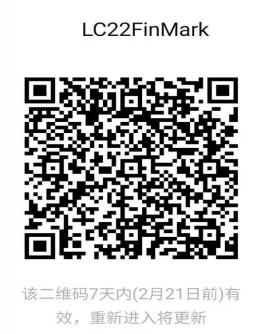 能源与动力工程学院B108B005流体力学现代计算方法2班48胡常莉QQ群540822283能源与动力工程学院B108C009现代测试技术1班32王文举(主讲)、王芳芳QQ群460447216能源与动力工程学院S108B008高等流体力学1班48张国强(主讲)、周建伟QQ群648119057能源与动力工程学院S108C005高等能源化学1班32王芳芳QQ群460584086能源与动力工程学院S108C008计算传热学1班32冯浩QQ群887455681能源与动力工程学院S108C014强化传热理论与技术1班32范德松QQ群324374161能源与动力工程学院S108K001内弹道学1班48张小兵QQ群647628959设计艺术与传媒学院S109B014设计语义学1班32周明QQ群924956907设计艺术与传媒学院S109B021品牌策略1班32王辉QQ群647287097设计艺术与传媒学院S109C001传播学经典著作选读1班32沈捷QQ群738171677设计艺术与传媒学院S109C003传媒经营管理研究1班32骆冬松QQ群489249342设计艺术与传媒学院S109C005广告专题研究1班32陈尚荣QQ群474404830设计艺术与传媒学院S109C016设计管理1班32张楠QQ群762410510设计艺术与传媒学院S109C032文化艺术传播专题研究1班32骆冬松QQ群489249342设计艺术与传媒学院S109C033设计前沿专题研究1班32曹莹QQ群725963008设计艺术与传媒学院S109S007产品设计实务1班128李亚军QQ群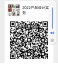 设计艺术与传媒学院S109S008环境设计实务1班128张轶QQ群788951112设计艺术与传媒学院S109S009数字媒体与信息交互设计实务1班128姜斌QQ群679932856设计艺术与传媒学院S109S010视觉传达设计实务1班128王辉QQ群617028485自动化学院B110C003多源信息融合32宋程QQ群746535001自动化学院B110C005System Simulation Technology and Application32黄炎焱QQ群603754638自动化学院S110C014电力工程信号处理32王瑞霞QQ群873608309自动化学院S110C016电力系统安全性与稳定性32王宝华QQ群733045986自动化学院S110C025机器人控制理论与技术32李胜QQ群878143260自动化学院S110C038Video and Image Processing Technology32茅耀斌QQ群246207138自动化学院S110C041网络系统的信息处理技术32苏智勇QQ群429409695自动化学院S110C046无线传感器网络技术与应用32王力立QQ群630408793自动化学院S110C050先进导航技术32陈帅QQ群878987953自动化学院S110C054现代工业控制机及网络技术32苏少钰QQ群780867384自动化学院S110C056现代检测技术32朱岩QQ群822532210自动化学院S110C059信息安全技术与进展32刘伟伟QQ群646276978自动化学院S110C060仪表智能化与自动测试技术32张永QQ群751171066自动化学院S110C063指挥控制系统理论32王建宇QQ群801188835自动化学院S110C065自适应控制32张保勇QQ群482129645自动化学院S110C073电气工程电磁兼容32杨飞QQ群629096942自动化学院S110C076先进储能管理技术32孙金磊QQ群807815679自动化学院S110C079电力市场定价原理与优化运营32谢云云QQ群1087186275自动化学院S110S001电力系统仿真32江宁强QQ群276201554自动化学院S110S008交通控制实践32周竹萍QQ群
295502131自动化学院S110S009交通仿真实践32陈新QQ群742575254自动化学院S110B019智能信息处理技术（控制周末班）32蒋海峰QQ群540092209自动化学院S110C029控制网络与现场总线（控制周末班）32周凌柯QQ群463440648自动化学院S110C043配电网自动化（电气周末班）32刘晋宏QQ群512912196自动化学院S110C046无线传感器网络技术与应用（控制周末班）32王力立QQ群647589487数学与统计学院B113B001流形上的几何分析1班48范金华QQ群818288501数学与统计学院B113B004系统稳定性理论1班48邱志鹏QQ群536715192数学与统计学院B113B012代数学基础与有限域II1班48许春根QQ群835136617数学与统计学院B113B013稀疏与低秩逼近建模1班48韦志辉QQ群891521419数学与统计学院B113Z005随机与金融数学新进展1班32刘力维QQ群746972176理学院B113Z006多体动力学前沿专题1班32章定国、黎亮QQ群620404622数学与统计学院L113A002Applied Statistics1班32黄振生QQ群608667403理学院L113A003Advanced Dynamics1班48莽珊珊(主讲)、杨瑞QQ群851241339数学与统计学院L113A006Applied Partial Differential Equations1班48谭康海QQ群926421174数学与统计学院L113A007Numerical Analysis1班32徐元QQ群1037247258数学与统计学院L113A008Stochastic Mathematics1班48黄振生QQ群608251278数学与统计学院L113A010Matrix Analysis and Computation1班48严涛QQ群545619207数学与统计学院L113A014Wavelet Analysis1班48刘红毅QQ群797340849数学与统计学院L113B009Geometric Analysis on Manifolds1班48黄振生QQ群550945113理学院L113A015Elastic Mechanics1班48沈煜年QQ群371101231理学院L113A018Multibody System Dynamics1班48黎亮QQ群634589812数学与统计学院L113B014parse and Low-rank Approximation Modeling1班48张军QQ群346875828理学院S101B004Modern Sensor Technique and Applications1班48陈漪恺、卞雷祥QQ群752449306数学与统计学院S113A005高等数值分析1班48王远钢QQ群294700279数学与统计学院S113A005高等数值分析2班48席英霞QQ群758807176数学与统计学院S113A010数学建模与系统仿真1班32许孟QQ群704928690数学与统计学院S113A010数学建模与系统仿真2班32范金华QQ群823927695数学与统计学院S113A010数学建模与系统仿真3班32许春根QQ群1031832596数学与统计学院S113A010数学建模与系统仿真4班32谢建春QQ群1015384344数学与统计学院S113A013智能优化算法1班32朱元国QQ群784370566数学与统计学院S113A020高等工程数学III1班32刘芳QQ群675040654数学与统计学院S113A020高等工程数学III2班32李宛珊QQ群711595860数学与统计学院S113A020高等工程数学III3班32刘璐璐QQ群750696932数学与统计学院S113A021高等工程数学IV1班32刘红毅(主讲)、陆中胜QQ群788586506数学与统计学院S113B007Modern Scientific Computing1班48徐元QQ群871490682理学院S113B010高等抗震理论1班48丁建国QQ群2067821147理学院S113B013凝聚态物理基础1班48苏加叶QQ群1039467266理学院S113B018土木工程有限元计算方法1班48张宁QQ群538152305理学院S113B022Dynamics of Structures1班48惠颖QQ群546702996数学与统计学院S113B035代数学基础与有限域I2班48许春根(主讲)、徐磊(主讲)QQ群996519264理学院S113C016激光超声原理及应用1班32沈中华QQ群657943547数学与统计学院S113C017休假随机服务系统1班48刘力维QQ群765528053理学院S113C029Vibration of Bridges1班32张于晔QQ群798977651数学与统计学院S113C034黎曼几何1班48孙和军QQ群687199891理学院S113C035多刚体系统动力学1班48黎亮QQ群709085064理学院S113C036高层建筑施工技术1班32孙巍巍QQ群452522116理学院S113C039高层结构分析1班32孙巍巍QQ群493405256理学院S113C044振动理论1班48孙木楠QQ群770615942理学院S113C095薄膜物理与技术1班48陈恺、万逸QQ群740284097理学院S113C096激光物质相互作用原理与应用1班32袁玲QQ群714228725外国语学院S114A007综合英语1班32陆娇萍QQ群816545253外国语学院S114A007综合英语2班32陈政武QQ群1046866681外国语学院S114A007综合英语3班32陆娇萍QQ群821822232外国语学院S114A007综合英语4班32焦保清QQ群797524882外国语学院S114A007综合英语5班32陈政武QQ群710588186外国语学院S114A007综合英语6班32陆娇萍QQ群816294503外国语学院S114A008英语听说10班32蔡建宁QQ群788020486外国语学院S114A008英语听说11班32陈政武QQ群1046864763外国语学院S114A008英语听说1班32严培华QQ群670537729外国语学院S114A008英语听说2班32王杏桃QQ群607160667外国语学院S114A008英语听说3班32严培华QQ群783411700外国语学院S114A008英语听说4班32王杏桃QQ群607561578外国语学院S114A008英语听说5班32严培华QQ群812902461外国语学院S114A008英语听说6班32蔡建宁QQ群788142482外国语学院S114A008英语听说7班32严培华QQ群799798757外国语学院S114A008英语听说8班32严培华QQ群785090274外国语学院S114A008英语听说9班32陈政武QQ群335162528外国语学院S114A009实用口语1班32JenniferQQ群129584327外国语学院S114A009实用口语2班32MerrilQQ群836403179外国语学院S114A009实用口语3班32JenniferQQ群301827518外国语学院S114A009实用口语4班32MerrilQQ群829083939外国语学院S114A009实用口语5班32JenniferQQ群499053646外国语学院S114A009实用口语6班32MerrilQQ群829499682外国语学院S114A009实用口语7班32JenniferQQ群716181533外国语学院S114A011科技文献阅读与交流1班32韩媛媛QQ群457245456外国语学院S114A012西方文化概论1班32严培华QQ群677581121外国语学院S114A020英语演讲1班32陈政武QQ群1046847147外国语学院S114B001笔译工作坊（非全）48杨蔚QQ群245148618外国语学院S114B008应用语言学1班32陈莹QQ群718278533公共事务学院S115B00221级社工校内班48王宇红QQ群243959308公共事务学院S115B01421级社工校内班48周杨QQ群616376007公共事务学院S115B02021级社会学32顾辉QQ群472023385公共事务学院S115B02221级公管学术班48程倩QQ群739228200公共事务学院S115B02921级社工校内班48王兰芳QQ群632803934公共事务学院S115B029社会政策与社会福利（校本部）48王兰芳QQ群772676596公共事务学院S115B03121级社会学32赵斌QQ群569878619公共事务学院S115B03721级公管学术班32李晓方QQ群323173172公共事务学院S115B03921级公管学术班32吴旭红QQ群281167381公共事务学院S115C01121级社工校内班32晋文静QQ群632861887公共事务学院S115C01921级社会学32王兰芳QQ群769304766公共事务学院S115C02321级社工校内班32刘七生QQ群763051817公共事务学院S115C03521级社会学32李崇新QQ群613966564公共事务学院S115C03921级社工校内班32李晓斐QQ群769602309公共事务学院S115C04721级社工校内班32曲绍旭QQ群762093497公共事务学院S115C05721级公管学术班32薛美琴QQ群554728037公共事务学院S115C05821级社会学32李学斌QQ群652416125公共事务学院S115C06121级社工校内班32李学斌QQ群362549570公共事务学院S115C06521级社会学32宋嘉伟QQ群568290316公共事务学院S115C06721级社工校内班32顾辉QQ群575200776公共事务学院S115C06921级社工校内班32拜争刚QQ群642484106公共事务学院S115C07621级公管学术班32况志华QQ群1073382242公共事务学院S115C07721级公管学术班32徐琴QQ群725430989公共事务学院S115C08621级公管学术班32徐志国QQ群600249389公共事务学院S115C091非营利组织管理（校本部周末班）32薛美琴QQ群628314397公共事务学院S115C09621级社工校内班32张路遥QQ群771590594公共事务学院S115C09721级社会学32吴炜QQ群499074212公共事务学院S115C10121级公管学术班32马蕾QQ群824874153材料科学与工程学院/格莱特研究院B116B003材料热力学1班48王雄QQ群545381688材料科学与工程学院/格莱特研究院B116C005固体理论1班32彭东文QQ群738892191材料科学与工程学院/格莱特研究院S116C004非平衡凝固新型金属材料1班32郑功(主讲)、许昊QQ群973912443材料科学与工程学院/格莱特研究院S116C005高等粉末冶金学1班32李建亮QQ群818960271材料科学与工程学院/格莱特研究院S116C010强度与断裂理论1班32朱荣QQ群331417740材料科学与工程学院/格莱特研究院S116C013现代激光加工1班32秦渊QQ群721941253材料科学与工程学院/格莱特研究院S116C014现代连接工程1班32张德库QQ群642282940知识产权学院S115B001经济法基本理论研究1班32杜伟QQ群106708859知识产权学院S115C014合同法专题研究1班32吴广海QQ群466318879知识产权学院S115C026商标法专题研究1班32徐升权QQ群459189681知识产权学院S115C030物权法专题研究1班32王鸿QQ群615894284知识产权学院S115C046著作权法专题研究1班32杜伟QQ群322193827知识产权学院S119B003International Law1班32王晨曦QQ群649340657知识产权学院S119B003International Law2（非全）32王晨曦QQ群657117274知识产权学院S119B004Monographic Study on International Law1班32王晨曦QQ群662039020知识产权学院S119B005经济法学1班48赵鑫鑫QQ群578052608知识产权学院S119B006经济法专题1班32赵鑫鑫QQ群550452715知识产权学院S119B013民事诉讼法专题1班32郑伦幸QQ群
286560374知识产权学院S119B015刑法学1班64锁福涛QQ群749608278知识产权学院S119B015刑法学2班（非全）64锁福涛QQ群741647468知识产权学院S119B019行政法与行政诉讼法1班32陈太清QQ群854140778知识产权学院S119B019行政法与行政诉讼法2班（非全）32陈太清QQ群835260563知识产权学院S119B022中国法制史1班32王霞QQ群763879556知识产权学院S119B025刑法与刑事诉讼原理与实务1班64锁福涛QQ群611682378知识产权学院S119B027法学研究方法1班32董新凯QQ群716716072知识产权学院S119B028Theory of International Economic Law1班32王晨曦QQ群660301722知识产权学院S119C005国际经济法1班32叶建川QQ群608136844知识产权学院S119C005国际经济法2班（非全）32叶建川QQ群610409709知识产权学院S119C007国际私法1班32韩兴QQ群692052830知识产权学院S119C007国际私法2班（非全）32韩兴QQ群650873369知识产权学院S119C008国际知识产权专题研究1班32徐升权QQ群467587488知识产权学院S119C012网络知识产权1班32梅术文QQ群592819221知识产权学院S119C012网络知识产权2班（非全）32梅术文QQ群446962046知识产权学院S119C016知识产权运营1班32林小爱QQ群551484022知识产权学院S119C017商标法学1班32徐升权QQ群527516059知识产权学院S119C017商标法学2班（非全）32徐升权QQ群527439688知识产权学院S119C020专利分析与预警1班32武兰芬QQ群730717435知识产权学院S119C027知识产权诉讼与仲裁1班32郑伦幸QQ群245867857知识产权学院S119C031商法学1班32孟珍QQ群730717435知识产权学院S119C037竞争法专题1班32刘佳QQ群563591944知识产权学院S119C039金融法专题1班32孟珍QQ群859337696知识产权学院S119C046行政诉讼法专题1班32尚苏影QQ群521266103知识产权学院S119C047行政法学案例分析1班32陈太清QQ群835927425瞬态物理国家重点实验室B108B002湍流燃烧学基础1班48归明月QQ群722654845瞬态物理国家重点实验室B108B003湍流及边界层1班48张辉QQ群218531130体育部S122B002体适能评定与方法1班48崔成均QQ群1036379251体育部S122B006体育课程导论1班48姚辉波QQ群1036379251体育部S122C015运动竞赛学理论与实践1班32丁轶建QQ群1036379251马克思主义学院S123A003中国特色社会主义理论与实践研究1班32刘富良QQ群726952070马克思主义学院S123A003中国特色社会主义理论与实践研究2班32况志华、程倩、章荣君、徐志国、范炜烽、公务博导QQ群145999274马克思主义学院S123A003中国特色社会主义理论与实践研究3班32刘富良QQ群824014901马克思主义学院S123A003中国特色社会主义理论与实践研究4班32王家传QQ群839848139马克思主义学院S123A003中国特色社会主义理论与实践研究5班32王家传QQ群832182083马克思主义学院S123A003中国特色社会主义理论与实践研究6班32况志华、程倩、章荣君、徐志国、范炜烽、公务博导QQ群652244692马克思主义学院S123A003中国特色社会主义理论与实践研究7班32徐彦秋QQ群483307242马克思主义学院S123A003中国特色社会主义理论与实践研究8班32王家传QQ群832810660马克思主义学院S123A003中国特色社会主义理论与实践研究9班32刘富良QQ群824231072马克思主义学院S123A003中国特色社会主义理论与实践研究非全日制1班32徐彦秋QQ群884807894马克思主义学院S123A003中国特色社会主义理论与实践研究非全日制232徐彦秋QQ群124096929马克思主义学院S123A003中国特色社会主义理论与实践研究文科10班32徐彦秋QQ群837595209马克思主义学院S123B005马克思主义发展史专题1班32卢德友QQ群905174323马克思主义学院S123B013马克思主义政党专题1班32梁德友QQ群860827967马克思主义学院S123C029马克思主义工业化理论专题1班32陈蕴哲QQ群854181636马克思主义学院S123C030国外马克思主义专题1班32李红亮QQ群450984813马克思主义学院S123C031中国特色社会主义工业化理论与实践专题1班32韩步江QQ群428223063马克思主义学院S123C032中国社会发展前沿问题研究1班32肖兰兰QQ群303107725马克思主义学院S123C033比较思想政治教育专题1班32魏晓燕QQ群832321677马克思主义学院S123C035工业文化与工匠精神专题1班32马千QQ群859554126马克思主义学院S123C037人民军工史专题1班32叶铭QQ群860114473马克思主义学院S123C038新四军和华中抗日根据地专题1班32李恒俊QQ群838369425马克思主义学院S123C039企业党建专题1班32徐彦秋QQ群825932371马克思主义学院S123C040中国共产党建党历程与建党精神研究1班32季卫兵QQ群860748511马克思主义学院B123C003西方政治思想史专题1班32徐志国QQ群516598412